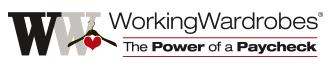 https://workingwardrobes.org/1851 Kettering StreetIrvine, CAinfo@workingwardrobes.org714-210-2460Office HoursMon-Fri8:30 AM – 5:00 PMDonation Center HoursMon-Saturday10:00 AM – 2:00 PMExcept Holiday WeekendsWorking Wardrobes is Orange County’s foremost career development nonprofit, championing on behalf of at-risk men, women, young adults, and veterans to help them achieve the Power of a Paycheck.We serve clients in an environment of dignity and respect. Beautiful wardrobes are the finishing touch among the many services we provide. You can help. Coordinate a clothing or accessory drive in your company, neighborhood, or organization.Our clients are men, women, young adults, veterans, and seniors, some of who are formerly incarcerated, unemployed, or underemployed. They want a hand up, not a handout. 